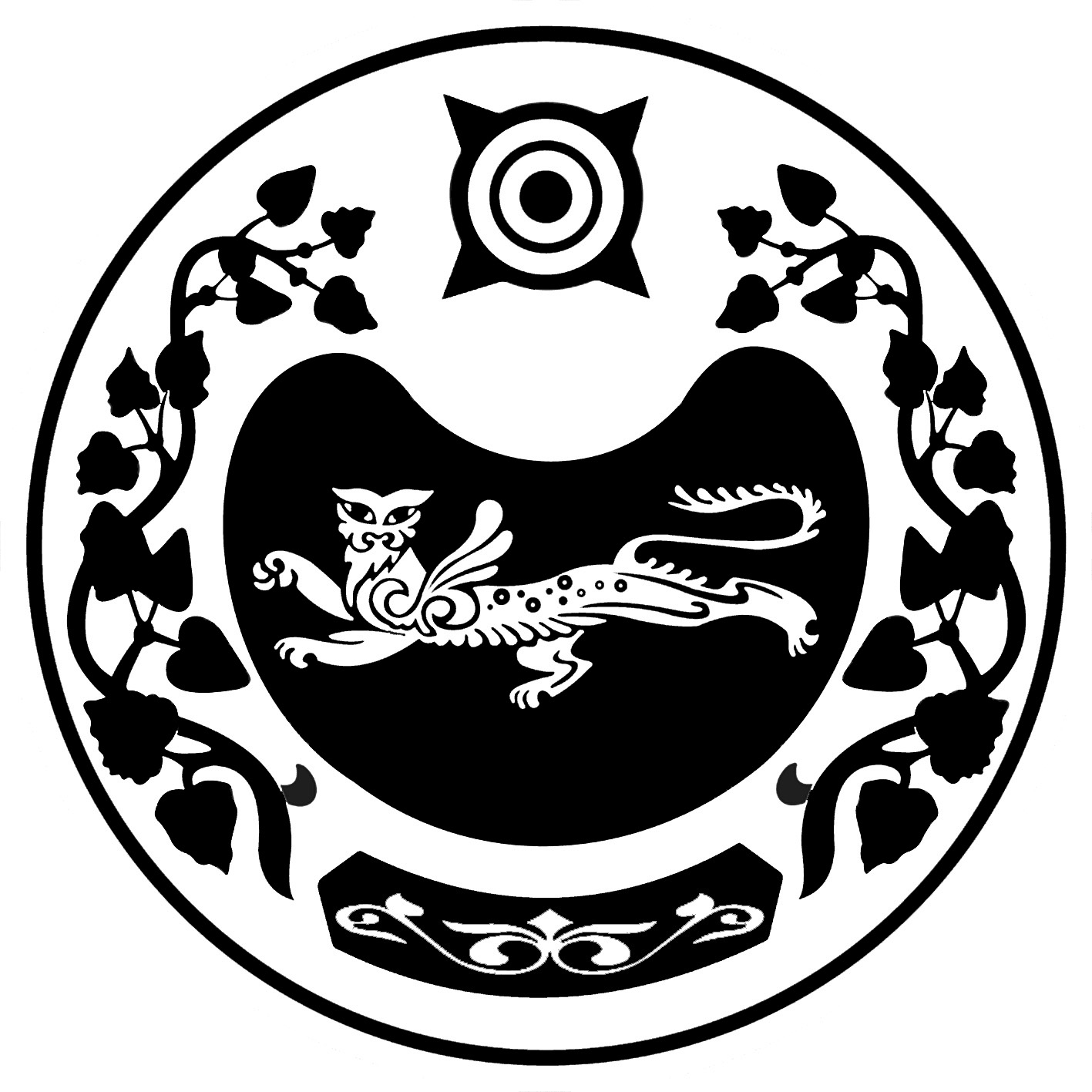 П О С Т А Н О В Л Е Н И Еот 09.07.2015г.	     № 205 -пс.КалининоОб утверждении отчета об исполнении бюджета муниципального образования Калининский сельсовет Усть-Абаканского района Республики Хакасия за 1полугодие 2015 года	Руководствуясь ст.241, п.5 ст.264 Бюджетного кодекса Российской Федерации (в редакции Федерального закона от 24.07.2008г. № 161-ФЗ), п.5 статьи 59 Устава муниципального образования Калининского сельсовета Усть-Абаканского района Республики Хакасия,ПОСТАНОВЛЯЮ:1.Утвердить отчет об исполнении бюджета муниципального образования Калининский сельсовет Усть-Абаканского района Республики Хакасия за  1 полугодие 2015 года по доходам в сумме  5 829 741 руб.73 коп.  и  расходам в сумме   5 072 300 руб. 83 коп. по следующим показателям:-по доходам бюджета муниципального образования Калининский сельсовет Усть-Абаканского района Республики Хакасия за 1 полугодие 2015 года (приложение  № 1);-по ведомственной структуре расходов бюджета муниципального образования Калининский сельсовет Усть-Абаканского района Республики Хакасия за 1 полугодие 2015 года (приложение № 2);-по источникам дефицита бюджета муниципального образования Калининский сельсовет Усть-Абаканского района Республики Хакасия за 1 полугодие 2015 года (приложение № 3);-по распределению бюджетных ассигнований по разделам и подразделам  классификации расходов бюджета муниципального образования Калининский сельсовет Усть-Абаканского района Республики Хакасия за 1 полугодие 2015 года  (приложение № 4);-перечень муниципальных программ к бюджету муниципального образования Калининский сельсовет Усть-Абаканского района Республики Хакасия за 1 полугодие  2015 года (приложение № 5);	-публичные нормативные обязательства, осуществляемые за счет средств бюджета муниципального образования Калининский сельсовет Усть-Абаканского района Республики Хакасия за 1 полугодие  2015 года (приложение № 6).2.Направить настоящее постановление для ознакомления и принятия к сведению на очередную сессию Совета депутатов Калининского сельсовета.3.Настоящее постановление вступает в силу со дня его опубликования в газете «Усть-Абаканские известия» и на сайте поселения.Глава Калининского сельсовета                                                                  А.И.ДеминИсполнение бюджета муниципального образования Калининский сельсовет Усть-Абаканского района Республики Хакасия по источникам финансирования дефицита бюджета за 1 полугодие 2015 года                 Приложение № 4   Распределение бюджетных ассигнований по разделам и подразделам  классификации расходов бюджета муниципального образования Калининский сельсовет Усть-Абаканского района Республики Хакасия за 1 полугодие 2015 года                                                                                                                                                                                                                        Приложение № 5Перечень муниципальных программ к бюджету муниципального образования Калининский сельсовет Усть-Абаканского района Республики Хакасия за 1 полугодие  2015 года              Приложение № 6   Публичные нормативные обязательства, осуществляемые за счет средств бюджета муниципального образования Калининский сельсовет Усть-Абаканского района Республики Хакасия на 1 полугодие 2015 годПояснительная записка к исполнению бюджета муниципального образования Калининский сельсовет Усть-Абаканского района Республики Хакасия за 1 полугодие 2015 года  Бюджет муниципального образования Калининского сельсовета Усть-Абаканского района Республики Хакасия за  1 полугодие  2015 г. исполнен по доходам  в сумме 5 829 741,73 руб. при плане 13 095 600,0 руб. или 44,5% от общего плана. Собственных доходов запланировано в сумме  5 726 300,0 рублей на 2015 год. Исполнение за 1 полугодие 2015 года составило 1 848 630,27 руб.  или 32,3 % к годовым назначениям. Налог на доходы физических лиц  исполнен на 894 951,10 руб. при плане 1 870 000,0 руб. или 47,9% от общего назначения.Налог на имущество,  исполнен на 937 114,09 руб. при плане 3 800 800,0 руб. или  24,6% от общего плана, в том числе:Налог на имущество физических лиц при плане 1000 000,00 руб. исполнен на 116 985,55 руб. или 11,7%.Земельный налог  при плане 2 800 800,0 руб. исполнение составило            820 128,54 руб. или  29,3%  % к годовым назначениям, в том числе:земельный налог с организаций при плане 732 800,00 руб. исполнение составило 168 805,20 руб. или 23%;земельный налог с физических лиц при плане 2 068 000,00 руб. исполнение составило 651 323,34 руб. или 31,5%;	Государственная пошлина при плане 15 500,0 руб. исполнение составило 5 020,0 руб. или  32,4% к годовым назначениям.          Доходы от оказания платных услуг (работ) и компенсации затрат государства при плане 10 000,00 руб. исполнение составило 9 526,72 руб. или 95,3%.	Финансовой помощи  в виде субвенций, дотаций, межбюджетных трансфертов получено - 3 981 111, 46 руб. при плане  7 369 300,0 руб. или 54% к  годовым назначениям в т.ч.: -дотация бюджетам поселений на выравнивание уровня бюджетной обеспеченности при плане 5 511 000,0 руб. исполнение составило 2 984 800,0 руб. или  54,2 % к годовому объему;- субвенции бюджетам поселений на осуществление первичного воинского учета на территориях, где отсутствуют военные комиссариаты при плане - 171 900,0 руб. исполнение за 1 полугодие 2015 года составило 95 600,00 руб. или 55,6%;-межбюджетных трансфертов при плане 1 566 400,00 руб. исполнение составило 780 711,46 руб. или 49,8%.(2000,00 руб.- опашка, 162 000,00 руб.-зарплата главе и муниципальным служащим, кредиторская задолженность по ремонту дорог за 2014 год – 402 241,70 руб., 214 469,76 руб.- на ремонт дорог.-прочие безвозмездные поступления при плане 120 000,00 руб. исполнено на 120 000,00 руб. или 100% (спонсорская помощь от ОАО «СУЭК» на поездку детям в г.Санкт-Петербург).   Исполнение за 1 полугодие 2015 года по расходам: Расходы на содержание аппарата управления  и главы муниципального образования, другие общегосударственные вопросы Раздел 01 02, 01 04, 01 07, 01 13, при плане 2 437 976,0 руб. составили  1 109 785,60 руб. или 45,5%  к  годовым назначениям.В том числе: на заработную плату с начислениями - 789 610,05 руб. (в том числе: глава поселения – 280 574,50 руб., управление – 509 035,55 руб.);ст.221- услуги связи – 50 073,45 руб. при плане 96 000,0 руб. или 52,2% от плана.ст.223-коммунальные услуги (тепло и эл/энергия) – 159 783,82 руб. или 50,3 %  при плане 317 600,0 руб.;ст.225 – 16 255,0 руб.(обслуживание компьютерной техники, заправка картриджей);ст.226-оплата прочих услуг– 73 028,48 руб. или 55,4% от плана                        131 780,00 руб. (ОСАГО-3128,48 руб., 60 000,0 руб.- по суду экспертиза подписей, 9 900,0 руб.- услуги редакции).ст.290- прочие расходы – 2 000,00 руб.  или 13,3% от общего плана 15 000,00 руб.ст.340- 19 034,80 руб.Раздел 02 03 (работник ВУР) - на заработную плату с начислениями – 84 724,46 руб. или 49,2% от общего плана 171 900,00 руб.Раздел 03 09 (ГО и ЧС) – ст.340 - 4 128,98 руб. расходы на приобретение материальных запасов на спасательный пост на «Калининском карьере» (зонт, подставка под зонт, 2 стульчика раскладных, сим- карта, аптечка);2 000,00 руб. – опашка мин.полос (дизтопливо ).Раздел 04 09 (Дорожное хозяйство) – кредиторская задолженность 2014 года за ремонт дорог – 402 241,70 руб.Раздел 04 12 - Расходы на содержание хоз.группы при плане 1 834 450,0 руб. расходы составили 1019 916,35 руб., в том числе: 1 013 269,22 руб.-на заработную плату с начислениями,ст.226 – 1 587,13 руб.- страховка трактора и прицепа.ст.340 – запчасти на трактор – 4 260,0 руб.Раздел 05 00 - Расходы на благоустройство и коммунальное хозяйство при плане 700 259,0 руб. исполнение составило 414 431,35 руб. или 59,2% от общего назначения, в том числе: Раздел 05 03 - Расходы по уличному освещению всего-318 472,35 руб. при плане 480 200,00 руб. или 66,3% от плана, в том числе: ст.223 – 298 622,35 руб., ст.225 – 19 850,00 руб. за обслуживание уличного освещения.Мероприятия по организации и содержанию мест захоронений поселений – исполнение всего- 13 720,0 руб., в том числе: ст.225 – 3 750,0 руб. (вывоз мусора), ст.340 – 9 970,0 руб.(приобретение дизтоплива).Раздел 0503 МП «Развитие системы обращения с отходами производства и потребления на территории Калининского сельсовета (2014-2020 годы)»: ст.226 – 35 000,00 руб. (погрузка падших животных (овец) при плане 35 000,00 руб. исполнение составило 100%.Раздел 0503 МП «Обеспечение общественного порядка и противодействие преступности в Калининском сельсовете (2014-2020 годы)»:ст.340 – 6000,00 руб. при плане 6000,00 руб. или 100% от плана (2 биркователя и бирки в д.Чапаево и с.Калинино).подпрограмма «Профилактика безнадзорности и правонарушений несовершеннолетних»ст.340 – 12 079,0 руб. (приобретение краски, растворителя, кисточек) Раздел 08 01 - Расходы на МКУК КДЦ «Центр» при плане                 2 836 500,91 руб. расходы составили 1 269 956,21 руб. или 44,8 % к плану, в том числе:	ст.211 и 213-заработная плата работникам культуры –1 002 509,53 руб. или 45,5%;	ст.221- услуги связи – 23 418,92 руб. или 55,7% от общего плана 42 000,0 руб.;	ст.223- коммунальные услуги – 169 225,89 руб. или 42,8% от общего плана 394 870,0 руб. (тепло и электроэнергия);	ст.290- прочие услуги – 219,33 руб. (пеня), на мероприятия – 19 330,0 руб.;	ст.310- 1 290,0 руб. (приобретение модема);	ст.340 – 1 812,0 руб.(ГСМ для поездки детей на соревнования в а.Доможаково ),  9 817,0 руб. -( труба, шурупы, кисти,хоз.мешки)Раздел 08 04 - Расходы ц/бухгалтерии составили -557 036,26 руб. или 52,1% от плана, (в том числе на заработную плату с начислениями – 519 322,30 руб.)ст.225-300,0 руб. (заправка картриджа),ст.226-37 128,0 руб.(обслуживание и сопровождение 1С программы)ст.290- 285,96 руб. (пеня).Раздел 08 04 МП «Увековечивание памяти павших в Великой Отечественной войне в Калининском сельсовете  на 2015-2017 годы»:ст.290 – 10 000,00 руб. (приобретение цветов ветеранам, труженикам тыла к празднованию годовщины ВОВ)ст.340 – 38 498,14 руб. (приобретение профильных труб, плитки, краски для мемориала в д.Чапаево)Раздел 10 01 - Расходы по социальной политике пенсионное обеспечение (доплата к пенсии специалисту, вышедшей на пенсию и имеющей стаж муниципальной службы) при плане 82 000,0 руб. исполнено 39 581,78 руб. или 44,6%.Раздел 11 01 «Развитие физической культуры и спорта в Калининском сельсовете (2014-2020 годы)»ст.290 – 120 000,0 руб. исполнение составило 99,2% от плана (поездка детей в г.Санкт-Петербург)            Всего расходов на 2015г. запланировано - 13 229 564,91 руб., исполнено 5 072 300,83 руб. или  38,3 %  от плана.        исп.Коптелина Е.В.РОССИЯ ФЕДЕРАЦИЯЗЫХАКАС РЕСПУБЛИКААFБАН ПИЛТIРI  АЙMAATAЗOБА ПИЛТIРI ААЛ  ЧÖБIHIҢYCTAF ПACTAAРОССИЙСКАЯ ФЕДЕРАЦИЯРЕСПУБЛИКА ХАКАСИЯУСТЬ-АБАКАНСКИЙ РАЙОНАДМИНИСТРАЦИЯКАЛИНИНСКОГО СЕЛЬСОВЕТАПриложение № 1Приложение № 1Приложение № 1Приложение № 1к постановлению главы Калининского сельсовета к постановлению главы Калининского сельсовета к постановлению главы Калининского сельсовета к постановлению главы Калининского сельсовета Об утверждении отчета об исполнении бюджета муниципального образования  Калининский сельсовет Усть-Абаканского района  Республики Хакасия за 1  полугодие 2015 года»Об утверждении отчета об исполнении бюджета муниципального образования  Калининский сельсовет Усть-Абаканского района  Республики Хакасия за 1  полугодие 2015 года»Об утверждении отчета об исполнении бюджета муниципального образования  Калининский сельсовет Усть-Абаканского района  Республики Хакасия за 1  полугодие 2015 года»Об утверждении отчета об исполнении бюджета муниципального образования  Калининский сельсовет Усть-Абаканского района  Республики Хакасия за 1  полугодие 2015 года»09.07.2015 г. № 205-п09.07.2015 г. № 205-п09.07.2015 г. № 205-п09.07.2015 г. № 205-пДОХОДЫДОХОДЫДОХОДЫДОХОДЫДОХОДЫбюджета муниципального образования Калининский сельсоветбюджета муниципального образования Калининский сельсоветбюджета муниципального образования Калининский сельсоветбюджета муниципального образования Калининский сельсоветбюджета муниципального образования Калининский сельсоветУсть-Абаканского района Республики ХакасияУсть-Абаканского района Республики ХакасияУсть-Абаканского района Республики ХакасияУсть-Абаканского района Республики ХакасияУсть-Абаканского района Республики Хакасияза 1 полугодие 2015 годаза 1 полугодие 2015 годаКод бюджетной классификацииНаименование доходовНаименование доходовПлан на 2015г.Исполнениеза 1полугодие2015г.% испол-нения000 1 00 00000 00 0000 000НАЛОГОВЫЕ И НЕНАЛОГОВЫЕ ДОХОДЫНАЛОГОВЫЕ И НЕНАЛОГОВЫЕ ДОХОДЫ5 726 300,00 1  848 630,2732,3%000 1 01 00000 00 0000 000НАЛОГИ НА ПРИБЫЛЬ, ДОХОДЫНАЛОГИ НА ПРИБЫЛЬ, ДОХОДЫ1 870 000,00894 951,1047,8%000 1 01 02000 01 0000 110НАЛОГ НА ДОХОДЫ ФИЗИЧЕСКИХ ЛИЦНАЛОГ НА ДОХОДЫ ФИЗИЧЕСКИХ ЛИЦ1 870 000,00894 951,1047,8% 000 1 01 02010 01 0000 110Налог на доходы физических лиц с доходов, источником которых является налоговый агент, за исключением доходов, в отношении которых исчисление и уплата налога осуществляются в соответствии со статьями 227, 227.1 и 228 Налогового кодекса Российской ФедерацииНалог на доходы физических лиц с доходов, источником которых является налоговый агент, за исключением доходов, в отношении которых исчисление и уплата налога осуществляются в соответствии со статьями 227, 227.1 и 228 Налогового кодекса Российской Федерации1 850 000,00891 623,6448,2%000 1 01 02020 01 0000 110Налог на доходы физических лиц, полученных от осуществления деятельности физическими лицами, зарегистрированными в качестве индивидуальных предпринимателей, нотариусов, занимающихся частной практикой, адвокатов, учредивших адвокатские кабинеты, и других лиц, занимающихся частной практикой, в соответствии со статьей 227 Налогового кодекса Российской ФедерацииНалог на доходы физических лиц, полученных от осуществления деятельности физическими лицами, зарегистрированными в качестве индивидуальных предпринимателей, нотариусов, занимающихся частной практикой, адвокатов, учредивших адвокатские кабинеты, и других лиц, занимающихся частной практикой, в соответствии со статьей 227 Налогового кодекса Российской Федерации5 000,001 272,0025,4%000 1 01 02030 01 0000 110Налог на доходы физических лиц с доходов, полученных физическими лицами в соответствии со статьей 228 Налогового кодекса Российской ФедерацииНалог на доходы физических лиц с доходов, полученных физическими лицами в соответствии со статьей 228 Налогового кодекса Российской Федерации15 000,002 055,4613,7%000 1 05 03000 01 0000 110Единый сельскохозяйственный налогЕдиный сельскохозяйственный налог28 000,0018,360,06%000 1 05 03010 01 0000 110Единый сельскохозяйственный налогЕдиный сельскохозяйственный налог18 000,0018,360,06%000 1 05 03020 01 0000 110Единый сельскохозяйственный налог (за налоговые периоды истекшие до 1 января 2011 года)Единый сельскохозяйственный налог (за налоговые периоды истекшие до 1 января 2011 года)10 000,000,000%000 1 06 00000 00 0000 000НАЛОГИ НА ИМУЩЕСТВОНАЛОГИ НА ИМУЩЕСТВО3 800 800,00937 114,0924,6%000 1 06 01000 00 0000 110Налог на имущество физических лицНалог на имущество физических лиц1000 000,00116 985,5511,7%000 1 06 01030 10 0000 110Налог на имущество физических лиц, взимаемый по ставкам, применяемым  к объектам налогообложения, расположенным в границах поселенийНалог на имущество физических лиц, взимаемый по ставкам, применяемым  к объектам налогообложения, расположенным в границах поселений1000 000,00116 985,5511,7% 000 1 06 06000 00 0000 110Земельный налогЗемельный налог2 800 800,00820 128,5429,3%000 1 06 06033 10 0000 110Земельный налог с организаций, обладающих земельным участком, расположенным в границах сельских поселенийЗемельный налог с организаций, обладающих земельным участком, расположенным в границах сельских поселений732 800,00168 805,2023% 000 1 06 06043 10 0000 110Земельный налог с физических лиц, обладающих земельным участком, расположенным в границах сельских поселенийЗемельный налог с физических лиц, обладающих земельным участком, расположенным в границах сельских поселений2 068 000,00651 323,34 31,5%000 1 08 00000 00 0000 000ГОСУДАРСТВЕННАЯ ПОШЛИНАГОСУДАРСТВЕННАЯ ПОШЛИНА15 500,005 020,0032,4%000 1 08 04000 01 0000 110Государственная пошлина за совершение нотариальных действий (за исключением действий, совершаемых консульскими учреждениями) Государственная пошлина за совершение нотариальных действий (за исключением действий, совершаемых консульскими учреждениями) 15 500,005 020,0032,4%000 1 08 04020 01 0000 110Государственная пошлина за совершение нотариальных действий должностными лицами органов местного самоуправления, уполномоченными в соответствии с законодательными актами Российской Федерации на совершение нотариальных действий;Государственная пошлина за совершение нотариальных действий должностными лицами органов местного самоуправления, уполномоченными в соответствии с законодательными актами Российской Федерации на совершение нотариальных действий;15 500,05 020,0032,4%000 1 13 00000 00 0000 000ДОХОДЫ ОТ ОКАЗАНИЯ ПЛАТНЫХ УСЛУГ (РАБОТ) И КОМПЕНСАЦИИ ЗАТРАТ ГОСУДАРСТВАДОХОДЫ ОТ ОКАЗАНИЯ ПЛАТНЫХ УСЛУГ (РАБОТ) И КОМПЕНСАЦИИ ЗАТРАТ ГОСУДАРСТВА10 000,009 526,7295,3%000 1 13 01000 00 0000 130Доходы от оказания платных услуг (работ)Доходы от оказания платных услуг (работ)10 000,009 526,7295,3%000 1 13 02995 10 0000 130Прочие доходы от компенсации затрат бюджетов поселенийПрочие доходы от компенсации затрат бюджетов поселений10 000,00 9 526,7295,3%000 1 16 00000 00 0000 000ШТРАФЫ, САНКЦИИ, ВОЗМЕЩЕНИЕ УЩЕРБАШТРАФЫ, САНКЦИИ, ВОЗМЕЩЕНИЕ УЩЕРБА2 000,002 000,00100%000 1 16 30015 01 6000 140Денежные взыскания (штрафы) за нарушение правил  перевозки крупногабаритных и тяжеловесных грузов по автомобильным дорогам общего пользования местного значения поселенийДенежные взыскания (штрафы) за нарушение правил  перевозки крупногабаритных и тяжеловесных грузов по автомобильным дорогам общего пользования местного значения поселений2 000,002 000,00100%000 2 00 00000 00 0000 000 БЕЗВОЗМЕЗДНЫЕ ПОСТУПЛЕНИЯБЕЗВОЗМЕЗДНЫЕ ПОСТУПЛЕНИЯ7 369 300,003 981 111,4654%000 2 02 00000 00 0000 000БЕЗВОЗМЕЗДНЫЕ ПОСТУПЛЕНИЯ ОТ ДРУГИХ БЮДЖЕТОВ БЮДЖЕТНОЙ СИСИТЕМЫ РОССИЙСКОЙ ФЕДЕРАЦИИБЕЗВОЗМЕЗДНЫЕ ПОСТУПЛЕНИЯ ОТ ДРУГИХ БЮДЖЕТОВ БЮДЖЕТНОЙ СИСИТЕМЫ РОССИЙСКОЙ ФЕДЕРАЦИИ7 249 300,003 981 111,46 55%000 2 02 01000 00 0000 151ДОТАЦИИ БЮДЖЕТАМ СУБЪЕКТОВ РОССИЙСКОЙ ФЕДЕРАЦИИ И МУНИЦИПАЛЬНЫХ ОБРАЗОВАНИЙДОТАЦИИ БЮДЖЕТАМ СУБЪЕКТОВ РОССИЙСКОЙ ФЕДЕРАЦИИ И МУНИЦИПАЛЬНЫХ ОБРАЗОВАНИЙ5 511 000,002 984 800,00 54,2%000 2 02 01001 00 0000 151Дотации на выравнивание  бюджетной обеспеченностиДотации на выравнивание  бюджетной обеспеченности5 511 000,002 984 800,0054,2%000 2 02 01001 10 0000 151Дотации бюджетам поселений на выравнивание  бюджетной обеспеченностиДотации бюджетам поселений на выравнивание  бюджетной обеспеченности5 511 000,002 984 800,0054,2% 000 2 02 03000 00 0000 151СУБВЕНЦИИ БЮДЖЕТАМ СУБЪЕКТОВ РОССИЙСКОЙ ФЕДЕРАЦИИ И МУНИЦИПАЛЬНЫХ ОБРАЗОВАНИЙСУБВЕНЦИИ БЮДЖЕТАМ СУБЪЕКТОВ РОССИЙСКОЙ ФЕДЕРАЦИИ И МУНИЦИПАЛЬНЫХ ОБРАЗОВАНИЙ171 900,0095 600,0055,6%000 2 02 03015 00 0000 151Субвенции  бюджетам  на осуществление  первичного воинского учета на территориях, где отсутствуют военные комиссариатыСубвенции  бюджетам  на осуществление  первичного воинского учета на территориях, где отсутствуют военные комиссариаты171 900,0095 600,0055,6% 000 2 02 03015 10 0000 151Субвенции бюджетам поселений на осуществление  первичного воинского учета на территориях, где отсутствуют военные комиссариатыСубвенции бюджетам поселений на осуществление  первичного воинского учета на территориях, где отсутствуют военные комиссариаты171 900,00 95 600,0055,6% 000 2 02 04000 00 0000 151ИНЫЕ МЕЖБЮДЖЕТНЫЕ ТРАНСФЕРТЫИНЫЕ МЕЖБЮДЖЕТНЫЕ ТРАНСФЕРТЫ1 566 400,00780 711,46 49,8%000 2 02 04012 00 0000 151Межбюджетные трансферты, передаваемые бюджетам для компенсации дополнительных расходов, возникших в результате решений, принятых органами власти другого уровняМежбюджетные трансферты, передаваемые бюджетам для компенсации дополнительных расходов, возникших в результате решений, принятых органами власти другого уровня1 566 400,00780 711,4649,8%000 2 02 04012 10 0000 151Межбюджетные трансферты, передаваемые бюджетам поселений для компенсации дополнительных расходов, возникших в результате решений, принятых органами власти другого уровняМежбюджетные трансферты, передаваемые бюджетам поселений для компенсации дополнительных расходов, возникших в результате решений, принятых органами власти другого уровня1 566 400,00780 711,4649,8%000 2 07 00000 00 0000 180ПРОЧИЕ БЕЗВОЗМЕЗДНЫЕ ПОСТУПЛЕНИЯПРОЧИЕ БЕЗВОЗМЕЗДНЫЕ ПОСТУПЛЕНИЯ120 000,00120 000,00100%000 2 07 05030 10 0000 180Прочие безвозмездные поступления в бюджеты поселенийПрочие безвозмездные поступления в бюджеты поселений120 000,00120 000,00100%000 8 50 00000 00 0000 000ВСЕГО ДОХОДОВВСЕГО ДОХОДОВ13 095 600,005 829 741,7344,5%Приложение № 2Приложение № 2Приложение № 2Приложение № 2Приложение № 2Приложение № 2Приложение № 2Приложение № 2Приложение № 2Приложение № 2Приложение № 2Приложение № 2Приложение № 2Приложение № 2Приложение № 2Приложение № 2Приложение № 2Приложение № 2к постановлению главы Калининского сельсовета к постановлению главы Калининского сельсовета к постановлению главы Калининского сельсовета к постановлению главы Калининского сельсовета к постановлению главы Калининского сельсовета к постановлению главы Калининского сельсовета к постановлению главы Калининского сельсовета к постановлению главы Калининского сельсовета к постановлению главы Калининского сельсовета к постановлению главы Калининского сельсовета к постановлению главы Калининского сельсовета к постановлению главы Калининского сельсовета к постановлению главы Калининского сельсовета к постановлению главы Калининского сельсовета к постановлению главы Калининского сельсовета к постановлению главы Калининского сельсовета к постановлению главы Калининского сельсовета к постановлению главы Калининского сельсовета Об утверждении отчета об исполнении бюджета муниципального образования  Калининский сельсовет Усть-Абаканского района  Республики Хакасия за 1  полугодие 2015 года»Об утверждении отчета об исполнении бюджета муниципального образования  Калининский сельсовет Усть-Абаканского района  Республики Хакасия за 1  полугодие 2015 года»Об утверждении отчета об исполнении бюджета муниципального образования  Калининский сельсовет Усть-Абаканского района  Республики Хакасия за 1  полугодие 2015 года»Об утверждении отчета об исполнении бюджета муниципального образования  Калининский сельсовет Усть-Абаканского района  Республики Хакасия за 1  полугодие 2015 года»Об утверждении отчета об исполнении бюджета муниципального образования  Калининский сельсовет Усть-Абаканского района  Республики Хакасия за 1  полугодие 2015 года»Об утверждении отчета об исполнении бюджета муниципального образования  Калининский сельсовет Усть-Абаканского района  Республики Хакасия за 1  полугодие 2015 года»Об утверждении отчета об исполнении бюджета муниципального образования  Калининский сельсовет Усть-Абаканского района  Республики Хакасия за 1  полугодие 2015 года»Об утверждении отчета об исполнении бюджета муниципального образования  Калининский сельсовет Усть-Абаканского района  Республики Хакасия за 1  полугодие 2015 года»Об утверждении отчета об исполнении бюджета муниципального образования  Калининский сельсовет Усть-Абаканского района  Республики Хакасия за 1  полугодие 2015 года»Об утверждении отчета об исполнении бюджета муниципального образования  Калининский сельсовет Усть-Абаканского района  Республики Хакасия за 1  полугодие 2015 года»Об утверждении отчета об исполнении бюджета муниципального образования  Калининский сельсовет Усть-Абаканского района  Республики Хакасия за 1  полугодие 2015 года»Об утверждении отчета об исполнении бюджета муниципального образования  Калининский сельсовет Усть-Абаканского района  Республики Хакасия за 1  полугодие 2015 года»Об утверждении отчета об исполнении бюджета муниципального образования  Калининский сельсовет Усть-Абаканского района  Республики Хакасия за 1  полугодие 2015 года»Об утверждении отчета об исполнении бюджета муниципального образования  Калининский сельсовет Усть-Абаканского района  Республики Хакасия за 1  полугодие 2015 года»Об утверждении отчета об исполнении бюджета муниципального образования  Калининский сельсовет Усть-Абаканского района  Республики Хакасия за 1  полугодие 2015 года»Об утверждении отчета об исполнении бюджета муниципального образования  Калининский сельсовет Усть-Абаканского района  Республики Хакасия за 1  полугодие 2015 года»Об утверждении отчета об исполнении бюджета муниципального образования  Калининский сельсовет Усть-Абаканского района  Республики Хакасия за 1  полугодие 2015 года»Об утверждении отчета об исполнении бюджета муниципального образования  Калининский сельсовет Усть-Абаканского района  Республики Хакасия за 1  полугодие 2015 года»Ведомственная структура расходов бюджета муниципального образования Калининский сельсовет Усть-Абаканского района Республики Хакасия за 1 полугодие  2015 годаВедомственная структура расходов бюджета муниципального образования Калининский сельсовет Усть-Абаканского района Республики Хакасия за 1 полугодие  2015 годаВедомственная структура расходов бюджета муниципального образования Калининский сельсовет Усть-Абаканского района Республики Хакасия за 1 полугодие  2015 годаВедомственная структура расходов бюджета муниципального образования Калининский сельсовет Усть-Абаканского района Республики Хакасия за 1 полугодие  2015 годаВедомственная структура расходов бюджета муниципального образования Калининский сельсовет Усть-Абаканского района Республики Хакасия за 1 полугодие  2015 годаот 09.07. 2015 г. № 205-пот 09.07. 2015 г. № 205-пот 09.07. 2015 г. № 205-пот 09.07. 2015 г. № 205-пот 09.07. 2015 г. № 205-пот 09.07. 2015 г. № 205-пот 09.07. 2015 г. № 205-пНаименование показателяНаименование показателяНаименование показателяРзРзПРПРЦСРЦСРЦСРЦСРВРВРПлан на 2015г.                   План на 2015г.                   План на 2015г.                   План на 2015г.                   План на 2015г.                   Исполне-ние за 1 полугодие 2015г.Исполне-ние за 1 полугодие 2015г.% испол-нения% испол-нения% испол-нения% испол-нения% испол-ненияАдминистрация  Калининского сельсовета Усть-Абаканского района Республики ХакасияАдминистрация  Калининского сельсовета Усть-Абаканского района Республики ХакасияАдминистрация  Калининского сельсовета Усть-Абаканского района Республики Хакасия00413 229 564,9113 229 564,9113 229 564,9113 229 564,9113 229 564,915 072 300,835 072 300,8338,3%38,3%38,3%38,3%38,3%Общегосударственные вопросыОбщегосударственные вопросыОбщегосударственные вопросы00401012 437 976,002 437 976,002 437 976,002 437 976,002 437 976,001 109 785,601 109 785,6045,5%45,5%45,5%45,5%45,5%Функционирование высшего должностного лица  субъекта Российской Федерации и муниципального образованияФункционирование высшего должностного лица  субъекта Российской Федерации и муниципального образованияФункционирование высшего должностного лица  субъекта Российской Федерации и муниципального образования00401010202898 000,00898 000,00898 000,00898 000,00898 000,00280 574,50280 574,5031,2%31,2%31,2%31,2%31,2%Непрограммные расходы в сфере установленных функций органов муниципальных образований (органов местного самоуправления,  муниципальных учреждений)Непрограммные расходы в сфере установленных функций органов муниципальных образований (органов местного самоуправления,  муниципальных учреждений)Непрограммные расходы в сфере установленных функций органов муниципальных образований (органов местного самоуправления,  муниципальных учреждений)004010102027000000700000070000007000000898 000,00898 000,00898 000,00898 000,00898 000,00280 574,50280 574,5031,2%31,2%31,2%31,2%31,2%Обеспечение деятельности Главы муниципального образованияОбеспечение деятельности Главы муниципального образованияОбеспечение деятельности Главы муниципального образования004010102027020000702000070200007020000898 000,00898 000,00898 000,00898 000,00898 000,00280 574,50280 574,5031,2%31,2%31,2%31,2%31,2%Глава муниципального образованияГлава муниципального образованияГлава муниципального образования004010102027020340702034070203407020340898 000,00898 000,00898 000,00898 000,00898 000,00280 574,50280 574,5031,2%31,2%31,2%31,2%31,2%Расходы на выплаты персоналу государственных (муниципальных) органовРасходы на выплаты персоналу государственных (муниципальных) органовРасходы на выплаты персоналу государственных (муниципальных) органов004010102027020340702034070203407020340120120898 000,00898 000,00898 000,00898 000,00898 000,00280 574,50280 574,5031,2%31,2%31,2%31,2%31,2%Функционирование Правительства Российской Федерации, высших исполнительных органов государственной  власти субъектов Российской Федерации, местных администрацийФункционирование Правительства Российской Федерации, высших исполнительных органов государственной  власти субъектов Российской Федерации, местных администрацийФункционирование Правительства Российской Федерации, высших исполнительных органов государственной  власти субъектов Российской Федерации, местных администраций004010104041 529 976,001 529 976,001 529 976,001 529 976,001 529 976,00829 211,10829 211,1054,2%54,2%54,2%54,2%54,2%Непрограммные расходы в сфере установленных функций органов муниципальных образований (органов местного самоуправления,  муниципальных учреждений)Непрограммные расходы в сфере установленных функций органов муниципальных образований (органов местного самоуправления,  муниципальных учреждений)Непрограммные расходы в сфере установленных функций органов муниципальных образований (органов местного самоуправления,  муниципальных учреждений)0040101040470000007000000700000070000001 529 976,001 529 976,001 529 976,001 529 976,001 529 976,00829 211,10829 211,1054,2%54,2%54,2%54,2%54,2%Обеспечение деятельности органов местного самоуправленияОбеспечение деятельности органов местного самоуправленияОбеспечение деятельности органов местного самоуправления0040101040470500007050000705000070500001 529 976,001 529 976,001 529 976,001 529 976,001 529 976,00829 211,10829 211,1054,2%54,2%54,2%54,2%54,2%Органы местного самоуправленияОрганы местного самоуправленияОрганы местного самоуправления0040101040470503507050350705035070503501 529 976,001 529 976,001 529 976,001 529 976,001 529 976,00829 211,10829 211,1054,2%54,2%54,2%54,2%54,2%Расходы на выплаты персоналу государственных (муниципальных) органовРасходы на выплаты персоналу государственных (муниципальных) органовРасходы на выплаты персоналу государственных (муниципальных) органов004010104047050350705035070503507050350120120849 589,00849 589,00849 589,00849 589,00849 589,00509 035,55509 035,5560%60%60%60%60%Иные закупки товаров, работ и услуг для обеспечения государственных (муниципальных) нуждИные закупки товаров, работ и услуг для обеспечения государственных (муниципальных) нуждИные закупки товаров, работ и услуг для обеспечения государственных (муниципальных) нужд004010104047050350705035070503507050350240240665 387,00665 387,00665 387,00665 387,00665 387,00318 175,55318 175,5547,8%47,8%47,8%47,8%47,8%Исполнение судебных актов РФ и мировых соглашений по возмещению вреда, причиненного в результате незаконных действий (бездействия) органов государственной власти (государственных органов), либо должностных лиц этих органов, а также в результате деятельности казенных учрежденийИсполнение судебных актов РФ и мировых соглашений по возмещению вреда, причиненного в результате незаконных действий (бездействия) органов государственной власти (государственных органов), либо должностных лиц этих органов, а также в результате деятельности казенных учрежденийИсполнение судебных актов РФ и мировых соглашений по возмещению вреда, причиненного в результате незаконных действий (бездействия) органов государственной власти (государственных органов), либо должностных лиц этих органов, а также в результате деятельности казенных учреждений0040101040470503507050350705035070503508308302 000,002 000,002 000,002 000,002 000,002 000,002 000,00100%100%100%100%100%Уплата налогов, сборов и иных платежейУплата налогов, сборов и иных платежейУплата налогов, сборов и иных платежей00401010404705035070503507050350705035085085013 000,0013 000,0013 000,0013 000,0013 000,000,000,000%0%0%0%0%Другие общегосударственные вопросыДругие общегосударственные вопросыДругие общегосударственные вопросы0040101131310 000,0010 000,0010 000,0010 000,0010 000,000,000,000%0%0%0%0%Муниципальные программы муниципальных образованийМуниципальные программы муниципальных образованийМуниципальные программы муниципальных образований00401011313500000050000005000000500000010 000,0010 000,0010 000,0010 000,0010 000,000,000,000%0%0%0%0%Муниципальная программа "Энергосбережение и повышение энергетической эффективности в Калининском сельсовете   (2014-2020 годы)"Муниципальная программа "Энергосбережение и повышение энергетической эффективности в Калининском сельсовете   (2014-2020 годы)"Муниципальная программа "Энергосбережение и повышение энергетической эффективности в Калининском сельсовете   (2014-2020 годы)"00401011313510000051000005100000510000010 000,0010 000,0010 000,0010 000,0010 000,000,000,000%0%0%0%0%Мероприятия, направленные на энергосбережение и повышение энергетической эффективностиМероприятия, направленные на энергосбережение и повышение энергетической эффективностиМероприятия, направленные на энергосбережение и повышение энергетической эффективности00401011313510220551022055102205510220510 000,0010 000,0010 000,0010 000,0010 000,000,000,000%0%0%0%0%Иные закупки товаров, работ и услуг для обеспечения государственных (муниципальных) нуждИные закупки товаров, работ и услуг для обеспечения государственных (муниципальных) нуждИные закупки товаров, работ и услуг для обеспечения государственных (муниципальных) нужд00401011313510220551022055102205510220524024010 000,0010 000,0010 000,0010 000,0010 000,000,000,000%0%0%0%0%Национальная оборона (ВУС)Национальная оборона (ВУС)Национальная оборона (ВУС)0040202(365)(365)171 900,00171 900,00171 900,00171 900,00171 900,0084 724,4684 724,4649,3%49,3%49,3%49,3%49,3%Мобилизационная и вневойсковая подготовкаМобилизационная и вневойсковая подготовкаМобилизационная и вневойсковая подготовка00402020303171 900,00171 900,00171 900,00171 900,00171 900,0084 724,4684 724,4649,3%49,3%49,3%49,3%49,3%Непрограммные расходы в сфере установленных функций органов муниципальных образований (органов местного самоуправления,  муниципальных учреждений)Непрограммные расходы в сфере установленных функций органов муниципальных образований (органов местного самоуправления,  муниципальных учреждений)Непрограммные расходы в сфере установленных функций органов муниципальных образований (органов местного самоуправления,  муниципальных учреждений)004020203037000000700000070000007000000171 900,00171 900,00171 900,00171 900,00171 900,0084 724,4684 724,4649,3%49,3%49,3%49,3%49,3%Осуществление первичного воинского учета на территориях, где отсутствуют военные комиссариатыОсуществление первичного воинского учета на территориях, где отсутствуют военные комиссариатыОсуществление первичного воинского учета на территориях, где отсутствуют военные комиссариаты004020203037055118705511870551187055118171 900,00171 900,00171 900,00171 900,00171 900,0084 724,4684 724,4649,3%49,3%49,3%49,3%49,3%Расходы на выплаты персоналу государственных (муниципальных) органовРасходы на выплаты персоналу государственных (муниципальных) органовРасходы на выплаты персоналу государственных (муниципальных) органов004020203037055118705511870551187055118120120171 900,00171 900,00171 900,00171 900,00171 900,0084 724,4684 724,4649,3%49,3%49,3%49,3%49,3%Национальная безопасность и правоохранительная деятельностьНациональная безопасность и правоохранительная деятельностьНациональная безопасность и правоохранительная деятельность004030398 150,0098 150,0098 150,0098 150,0098 150,006 128,986 128,986,2%6,2%6,2%6,2%6,2%Органы внутренних делОрганы внутренних делОрганы внутренних дел004030302021 000,001 000,001 000,001 000,001 000,000,000,000%0%0%0%0%Муниципальные программы муниципальных образованийМуниципальные программы муниципальных образованийМуниципальные программы муниципальных образований0040303020250000005000000500000050000001 000,001 000,001 000,001 000,001 000,000,000,000%0%0%0%0%Муниципальная программа «Обеспечение общественного порядка и противодействие преступности в Калининском сельсовете  (2014-2020 годы)» Муниципальная программа «Обеспечение общественного порядка и противодействие преступности в Калининском сельсовете  (2014-2020 годы)» Муниципальная программа «Обеспечение общественного порядка и противодействие преступности в Калининском сельсовете  (2014-2020 годы)» 0040303020252000005200000520000052000001 000,001 000,001 000,001 000,001 000,000,000,000%0%0%0%0%Подпрограмма «Профилактика правонарушений, обеспечение безопасности и общественного порядка»Подпрограмма «Профилактика правонарушений, обеспечение безопасности и общественного порядка»Подпрограмма «Профилактика правонарушений, обеспечение безопасности и общественного порядка»0040303020252022265202226520222652022261 000,001 000,001 000,001 000,001 000,000,000,000%0%0%0%0%Мероприятия по обеспечению общественного порядка и противодействию преступностиМероприятия по обеспечению общественного порядка и противодействию преступностиМероприятия по обеспечению общественного порядка и противодействию преступности0040303020252022265202226520222652022261 000,001 000,001 000,001 000,001 000,000,000,000%0%0%0%0%Иные закупки товаров, работ и услуг для обеспечения государственных (муниципальных) нуждИные закупки товаров, работ и услуг для обеспечения государственных (муниципальных) нуждИные закупки товаров, работ и услуг для обеспечения государственных (муниципальных) нужд0040303020220022262002226200222620022262402401 000,001 000,001 000,001 000,001 000,000,000,000%0%0%0%0%Защита населения и территории от  чрезвычайных ситуаций  природного и техногенного характера, гражданская оборонаЗащита населения и территории от  чрезвычайных ситуаций  природного и техногенного характера, гражданская оборонаЗащита населения и территории от  чрезвычайных ситуаций  природного и техногенного характера, гражданская оборона0040303090997 150,0097 150,0097 150,0097 150,0097 150,006 128,986 128,986,3%6,3%6,3%6,3%6,3%Муниципальные программы муниципальных образованийМуниципальные программы муниципальных образованийМуниципальные программы муниципальных образований00403030909500000050000005000000500000097 150,0097 150,0097 150,0097 150,0097 150,004 128,984 128,984,2%4,2%4,2%4,2%4,2%Муниципальная программа "Защита населения и территорий Калининского сельсовета от чрезвычайных ситуаций, обеспечение пожарной безопасности и безопасности людей на водных объектах (2014-2020 годы)"Муниципальная программа "Защита населения и территорий Калининского сельсовета от чрезвычайных ситуаций, обеспечение пожарной безопасности и безопасности людей на водных объектах (2014-2020 годы)"Муниципальная программа "Защита населения и территорий Калининского сельсовета от чрезвычайных ситуаций, обеспечение пожарной безопасности и безопасности людей на водных объектах (2014-2020 годы)"00403030909530000053000005300000530000095 150,0095 150,0095 150,0095 150,0095 150,004 128,984 128,984,3%4,3%4,3%4,3%4,3%Мероприятия по защите населения Усть-Абаканского района от чрезвычайных ситуаций, пожарной безопасности и безопасности на водных объектахМероприятия по защите населения Усть-Абаканского района от чрезвычайных ситуаций, пожарной безопасности и безопасности на водных объектахМероприятия по защите населения Усть-Абаканского района от чрезвычайных ситуаций, пожарной безопасности и безопасности на водных объектах00403030909530220853022085302208530220859 150,0059 150,0059 150,0059 150,0059 150,004 128,984 128,987%7%7%7%7%Иные закупки товаров, работ и услуг для обеспечения государственных (муниципальных) нуждИные закупки товаров, работ и услуг для обеспечения государственных (муниципальных) нуждИные закупки товаров, работ и услуг для обеспечения государственных (муниципальных) нужд00403030909530220853022085302208530220824024059 150,0059 150,0059 150,0059 150,0059 150,004 128,984 128,987%7%7%7%7%Резервный фонд Калининского сельсовета по предупреждению и ликвидации чрезвычайных ситуаций и последствий стихийных бедствийРезервный фонд Калининского сельсовета по предупреждению и ликвидации чрезвычайных ситуаций и последствий стихийных бедствийРезервный фонд Калининского сельсовета по предупреждению и ликвидации чрезвычайных ситуаций и последствий стихийных бедствий00403030909530222953022295302229530222987087036 000,0036 000,0036 000,0036 000,0036 000,000,000,000%0%0%0%0%Мероприятия в рамках районной МП по защите населения Калининского сельсовета от чрезвычайных ситуаций, пожарной безопасности и безопасности на водных объектахМероприятия в рамках районной МП по защите населения Калининского сельсовета от чрезвычайных ситуаций, пожарной безопасности и безопасности на водных объектахМероприятия в рамках районной МП по защите населения Калининского сельсовета от чрезвычайных ситуаций, пожарной безопасности и безопасности на водных объектах0040303090953080235308023530802353080232 000,002 000,002 000,002 000,002 000,002 000,002 000,00100%100%100%100%100%Иные закупки товаров, работ и услуг для обеспечения государственных (муниципальных) нуждИные закупки товаров, работ и услуг для обеспечения государственных (муниципальных) нуждИные закупки товаров, работ и услуг для обеспечения государственных (муниципальных) нужд0040303090953080235308023530802353080232402402 000,002 000,002 000,002 000,002 000,002 000,002 000,00100%100%100%100%100%Национальная экономикаНациональная экономикаНациональная экономика00404045 299 850,005 299 850,005 299 850,005 299 850,005 299 850,001 422 158,051 422 158,0526,8%26,8%26,8%26,8%26,8%Дорожное хозяйство (дорожные фонды)Дорожное хозяйство (дорожные фонды)Дорожное хозяйство (дорожные фонды)004040409093 452 400,003 452 400,003 452 400,003 452 400,003 452 400,00402 241,70402 241,7011,6%11,6%11,6%11,6%11,6%Муниципальные программы муниципальных образованийМуниципальные программы муниципальных образованийМуниципальные программы муниципальных образований0040404090950000005000000500000050000003 452 400,003 452 400,003 452 400,003 452 400,003 452 400,00402 241,70402 241,7011,6%11,6%11,6%11,6%11,6%Муниципальная программа "Дорожное хозяйство (2014-2020 годы)"Муниципальная программа "Дорожное хозяйство (2014-2020 годы)"Муниципальная программа "Дорожное хозяйство (2014-2020 годы)"0040404090954000005400000540000054000002 050 000,002 050 000,002 050 000,002 050 000,002 050 000,000,000,000%0%0%0%0%Мероприятия по обеспечению сохранности существующей сети автомобильных дорог общего пользования местного значенияМероприятия по обеспечению сохранности существующей сети автомобильных дорог общего пользования местного значенияМероприятия по обеспечению сохранности существующей сети автомобильных дорог общего пользования местного значения0040404090954022015402201540220154022012 050 000,002 050 000,002 050 000,002 050 000,002 050 000,000,000,000%0%0%0%0%Иные закупки товаров, работ и услуг для обеспечения государственных (муниципальных) нуждИные закупки товаров, работ и услуг для обеспечения государственных (муниципальных) нуждИные закупки товаров, работ и услуг для обеспечения государственных (муниципальных) нужд0040404090954022015402201540220154022012402402 050 000,002 050 000,002 050 000,002 050 000,002 050 000,000,000,000%0%0%0%0%Мероприятия в рамках районной МП "Развитие транспортной системы Усть-Абаканского района (2014-2020 годы)", подпрограмма "Дорожное хозяйство" по содержанию, капитальному ремонту и строительству  дорог общего пользования местного значения	Мероприятия в рамках районной МП "Развитие транспортной системы Усть-Абаканского района (2014-2020 годы)", подпрограмма "Дорожное хозяйство" по содержанию, капитальному ремонту и строительству  дорог общего пользования местного значения	Мероприятия в рамках районной МП "Развитие транспортной системы Усть-Абаканского района (2014-2020 годы)", подпрограмма "Дорожное хозяйство" по содержанию, капитальному ремонту и строительству  дорог общего пользования местного значения	0040404090954080105408010540801054080101 402 400,001 402 400,001 402 400,001 402 400,001 402 400,00402 241,70402 241,7028,7%28,7%28,7%28,7%28,7%Иные закупки товаров, работ и услуг для обеспечения государственных (муниципальных) нужд	Иные закупки товаров, работ и услуг для обеспечения государственных (муниципальных) нужд	Иные закупки товаров, работ и услуг для обеспечения государственных (муниципальных) нужд	0040404090954080105408010540801054080102402401 402 400,001 402 400,001 402 400,001 402 400,001 402 400,00402 241,70402 241,7028,7%28,7%28,7%28,7%28,7%Другие вопросы в области национальной экономики      Другие вопросы в области национальной экономики      Другие вопросы в области национальной экономики      004040412121 847 450,001 847 450,001 847 450,001 847 450,001 847 450,001 019 916,351 019 916,3555,2%55,2%55,2%55,2%55,2%Муниципальные программы муниципальных образованийМуниципальные программы муниципальных образованийМуниципальные программы муниципальных образований0040404121250000005000000500000050000003 000,003 000,003 000,003 000,003 000,000,000,000%0%0%0%0%Муниципальная программа «Развитие субъектов малого и среднего предпринимательства в Калининском сельсовете (2014-2020 годы) годы»Муниципальная программа «Развитие субъектов малого и среднего предпринимательства в Калининском сельсовете (2014-2020 годы) годы»Муниципальная программа «Развитие субъектов малого и среднего предпринимательства в Калининском сельсовете (2014-2020 годы) годы»0040404121255000005500000550000055000003 000,003 000,003 000,003 000,003 000,000,000,000%0%0%0%0%Мероприятия, направленные на развитие экономического потенциала муниципального образованияМероприятия, направленные на развитие экономического потенциала муниципального образованияМероприятия, направленные на развитие экономического потенциала муниципального образования0040404121255022025502202550220255022023 000,003 000,003 000,003 000,003 000,000,000,000%0%0%0%0%Иные закупки товаров, работ и услуг для обеспечения государственных (муниципальных) нуждИные закупки товаров, работ и услуг для обеспечения государственных (муниципальных) нуждИные закупки товаров, работ и услуг для обеспечения государственных (муниципальных) нужд0040404121255022025502202550220255022022402403 000,003 000,003 000,003 000,003 000,000,000,000%0%0%0%0%Непрограммные расходы в сфере установленных функций органов муниципальных образований (органов местного самоуправления,  муниципальных учреждений)Непрограммные расходы в сфере установленных функций органов муниципальных образований (органов местного самоуправления,  муниципальных учреждений)Непрограммные расходы в сфере установленных функций органов муниципальных образований (органов местного самоуправления,  муниципальных учреждений)0040404121270000007000000700000070000001 844 450,001 844 450,001 844 450,001 844 450,001 844 450,00520 246,33520 246,3328,2%28,2%28,2%28,2%28,2%Другие общегосударственные вопросыДругие общегосударственные вопросыДругие общегосударственные вопросы0040404121270700007070000707000070700001 844 450,001 844 450,001 844 450,001 844 450,001 844 450,00520 246,33520 246,3328,2%28,2%28,2%28,2%28,2%Обеспечение  деятельности подведомственных учрежденийОбеспечение  деятельности подведомственных учрежденийОбеспечение  деятельности подведомственных учреждений0040404121270701187070118707011870701181 844 450,001 844 450,001 844 450,001 844 450,001 844 450,00520 246,33520 246,3328,2%28,2%28,2%28,2%28,2%Расходы на выплаты персоналу государственных (муниципальных) органовРасходы на выплаты персоналу государственных (муниципальных) органовРасходы на выплаты персоналу государственных (муниципальных) органов0040404121270701187070118707011870701181201201 844 450,001 844 450,001 844 450,001 844 450,001 844 450,001 013 269,221 013 269,2255%55%55%55%55%Прочая закупка товаров, работ и услуг для обеспечения государственных (муниципальных ) нуждПрочая закупка товаров, работ и услуг для обеспечения государственных (муниципальных ) нуждПрочая закупка товаров, работ и услуг для обеспечения государственных (муниципальных ) нужд00404041212707011870701187070118707011824024016 000,0016 000,0016 000,0016 000,0016 000,005 847,135 847,1336,5%36,5%36,5%36,5%36,5%Уплата налогов, сборов и иных платежейУплата налогов, сборов и иных платежейУплата налогов, сборов и иных платежей0040404121270701187070118707011870701188508501 000,001 000,001 000,001 000,001 000,00800,00800,0080%80%80%80%80%Другие общегосударственные вопросы	Другие общегосударственные вопросы	Другие общегосударственные вопросы	00404041212707000070700007070000707000010 000,0010 000,0010 000,0010 000,0010 000,000,000,000%0%0%0%0%Мероприятия в сфере землеустроительных работМероприятия в сфере землеустроительных работМероприятия в сфере землеустроительных работ00404041212707225970722597072259707225910 000,0010 000,0010 000,0010 000,0010 000,000,000,000%0%0%0%0%Иные закупки товаров, работ и услуг для обеспечения государственных (муниципальных) нужд	Иные закупки товаров, работ и услуг для обеспечения государственных (муниципальных) нужд	Иные закупки товаров, работ и услуг для обеспечения государственных (муниципальных) нужд	00404041212707225970722597072259707225924024010 000,0010 000,0010 000,0010 000,0010 000,000,000,000%0%0%0%0%Жилищно-коммунальное хозяйствоЖилищно-коммунальное хозяйствоЖилищно-коммунальное хозяйство0040505 745 259,00 745 259,00 745 259,00 745 259,00 745 259,00414 431,35414 431,3555,6%55,6%55,6%55,6%55,6%Коммунальное хозяйствоКоммунальное хозяйствоКоммунальное хозяйство0040505020245 000,0045 000,0045 000,0045 000,0045 000,000,000,000%0%0%0%0%Муниципальные программы муниципальных образованийМуниципальные программы муниципальных образованийМуниципальные программы муниципальных образований00405050202500000050000005000000500000045 000,0045 000,0045 000,0045 000,0045 000,000,000,000%0%0%0%0%Муниципальная программа "Модернизация объектов коммунальной инфраструктуры (2014-2020 годы)"Муниципальная программа "Модернизация объектов коммунальной инфраструктуры (2014-2020 годы)"Муниципальная программа "Модернизация объектов коммунальной инфраструктуры (2014-2020 годы)"00405050202560223356022335602233560223345 000,0045 000,0045 000,0045 000,0045 000,000,000,000%0%0%0%0%Мероприятия, направленные на строительство и реконструкцию объектов коммунальной инфраструктуры, в том числе изготовление проектно-сметной документации, замену инженерного оборудованияМероприятия, направленные на строительство и реконструкцию объектов коммунальной инфраструктуры, в том числе изготовление проектно-сметной документации, замену инженерного оборудованияМероприятия, направленные на строительство и реконструкцию объектов коммунальной инфраструктуры, в том числе изготовление проектно-сметной документации, замену инженерного оборудования00405050202560223356022335602233560223345 000,0045 000,0045 000,0045 000,0045 000,000,000,000%0%0%0%0%Иные закупки товаров, работ и услуг для обеспечения государственных (муниципальных) нуждИные закупки товаров, работ и услуг для обеспечения государственных (муниципальных) нуждИные закупки товаров, работ и услуг для обеспечения государственных (муниципальных) нужд00405050202560223356022335602233560223324024045 000,0045 000,0045 000,0045 000,0045 000,000,000,000%0%0%0%0%БлагоустройствоБлагоустройствоБлагоустройство00405050303700 259,00700 259,00700 259,00700 259,00700 259,00414 431,35414 431,3559,2%59,2%59,2%59,2%59,2%Непрограммные расходы в сфере установленных функций органов муниципальных образований (органов местного самоуправления,  муниципальных учреждений)Непрограммные расходы в сфере установленных функций органов муниципальных образований (органов местного самоуправления,  муниципальных учреждений)Непрограммные расходы в сфере установленных функций органов муниципальных образований (органов местного самоуправления,  муниципальных учреждений)004050503037000000700000070000007000000 580 200,00 580 200,00 580 200,00 580 200,00 580 200,00361 352,35361 352,3562,2%62,2%62,2%62,2%62,2%Другие общегосударственные вопросыДругие общегосударственные вопросыДругие общегосударственные вопросы004050503037070000707000070700007070000 580 200,00 580 200,00 580 200,00 580 200,00 580 200,00361 352,35361 352,3562,2%62,2%62,2%62,2%62,2%Мероприятия по организации уличного освещения населенных пунктов муниципальных образований поселенийМероприятия по организации уличного освещения населенных пунктов муниципальных образований поселенийМероприятия по организации уличного освещения населенных пунктов муниципальных образований поселений004050503037072254707225470722547072254480 200,00480 200,00480 200,00480 200,00480 200,00318 472,35318 472,3566,3%66,3%66,3%66,3%66,3%Иные закупки товаров, работ и услуг для обеспечения государственных (муниципальных) нуждИные закупки товаров, работ и услуг для обеспечения государственных (муниципальных) нуждИные закупки товаров, работ и услуг для обеспечения государственных (муниципальных) нужд004050503037072254707225470722547072254240240480 200,00480 200,00480 200,00480 200,00480 200,00318 472,35318 472,3566,3%66,3%66,3%66,3%66,3%Иные закупки товаров, работ и услуг для обеспечения государственных (муниципальных) нуждИные закупки товаров, работ и услуг для обеспечения государственных (муниципальных) нуждИные закупки товаров, работ и услуг для обеспечения государственных (муниципальных) нужд0040505030346,4%46,4%46,4%46,4%46,4%Мероприятия по организации и содержанию мест захоронений поселенийМероприятия по организации и содержанию мест захоронений поселенийМероприятия по организации и содержанию мест захоронений поселений00405050303707225770722577072257707225755 000,0055 000,0055 000,0055 000,0055 000,0013 720,0013 720,0025%25%25%25%25%Иные закупки товаров, работ и услуг для обеспечения государственных (муниципальных) нуждИные закупки товаров, работ и услуг для обеспечения государственных (муниципальных) нуждИные закупки товаров, работ и услуг для обеспечения государственных (муниципальных) нужд00405050303707225770722577072257707225724024055 000,0055 000,0055 000,0055 000,0055 000,0013 720,0013 720,0025%25%25%25%25%Прочие мероприятия по благоустройствуПрочие мероприятия по благоустройствуПрочие мероприятия по благоустройству00405050303707225870722587072258707225845 000,0045 000,0045 000,0045 000,0045 000,0029 160,0029 160,0064,8%64,8%64,8%64,8%64,8%Иные закупки товаров, работ и услуг для обеспечения государственных (муниципальных) нуждИные закупки товаров, работ и услуг для обеспечения государственных (муниципальных) нуждИные закупки товаров, работ и услуг для обеспечения государственных (муниципальных) нужд00405050303707225870722587072258707225824024045 000,0045 000,0045 000,0045 000,0045 000,0029 160,0029 160,0064,8%64,8%64,8%64,8%64,8%Муниципальные программы муниципальных образованийМуниципальные программы муниципальных образованийМуниципальные программы муниципальных образований004050503035000000500000050000005000000120 059,00120 059,00120 059,00120 059,00120 059,0053 079,0053 079,0044,2%44,2%44,2%44,2%44,2%Муниципальная программа «Обеспечение общественного порядка и противодействие преступности в Калининском сельсовете  (2014-2020 годы)» Муниципальная программа «Обеспечение общественного порядка и противодействие преступности в Калининском сельсовете  (2014-2020 годы)» Муниципальная программа «Обеспечение общественного порядка и противодействие преступности в Калининском сельсовете  (2014-2020 годы)» 00405050303570000057000005700000570000069 059,0069 059,0069 059,0069 059,0069 059,0012 079,0012 079,0017,5%17,5%17,5%17,5%17,5%Подпрограмма «Профилактика безнадзорности и правонарушений несовершеннолетних»Подпрограмма «Профилактика безнадзорности и правонарушений несовершеннолетних»Подпрограмма «Профилактика безнадзорности и правонарушений несовершеннолетних»00405050303570222757022275702227570222769 059,0069 059,0069 059,0069 059,0069 059,0012 079,0012 079,0017,5%17,5%17,5%17,5%17,5%Мероприятия по профилактике безнадзорности и правонарушений несовершеннолетнихМероприятия по профилактике безнадзорности и правонарушений несовершеннолетнихМероприятия по профилактике безнадзорности и правонарушений несовершеннолетних00405050303570222757022275702227570222769 059,0069 059,0069 059,0069 059,0069 059,0012 079,0012 079,0017,5%17,5%17,5%17,5%17,5%Иные закупки товаров, работ и услуг для обеспечения государственных (муниципальных) нуждИные закупки товаров, работ и услуг для обеспечения государственных (муниципальных) нуждИные закупки товаров, работ и услуг для обеспечения государственных (муниципальных) нужд00405050303570222757022275702227570222724024069 059,0069 059,0069 059,0069 059,0069 059,0012 079,0012 079,0017,5%17,5%17,5%17,5%17,5%Муниципальные программы муниципальных образованийМуниципальные программы муниципальных образованийМуниципальные программы муниципальных образований00405050303500000050000005000000500000010 000,0010 000,0010 000,0010 000,0010 000,000,000,000%0%0%0%0%Муниципальная программа "Противодействие незаконному обороту наркотиков, снижение масштабов наркотизации населения в Калининском сельсовете (2014-2020 годы)"Муниципальная программа "Противодействие незаконному обороту наркотиков, снижение масштабов наркотизации населения в Калининском сельсовете (2014-2020 годы)"Муниципальная программа "Противодействие незаконному обороту наркотиков, снижение масштабов наркотизации населения в Калининском сельсовете (2014-2020 годы)"00405050303580000058000005800000580000010 000,0010 000,0010 000,0010 000,0010 000,000,000,000%0%0%0%0%Мероприятия по профилактике злоупотребления наркотиками и их незаконного оборотаМероприятия по профилактике злоупотребления наркотиками и их незаконного оборотаМероприятия по профилактике злоупотребления наркотиками и их незаконного оборота00405050303580220658022065802206580220610 000,0010 000,0010 000,0010 000,0010 000,000,000,000%0%0%0%0%Иные закупки товаров, работ и услуг для обеспечения государственных (муниципальных) нуждИные закупки товаров, работ и услуг для обеспечения государственных (муниципальных) нуждИные закупки товаров, работ и услуг для обеспечения государственных (муниципальных) нужд00405050303580220658022065802206580220624024010 000,0010 000,0010 000,0010 000,0010 000,000,000,000%0%0%0%0%Муниципальные программы муниципальных образованийМуниципальные программы муниципальных образованийМуниципальные программы муниципальных образований00405050303500000050000005000000500000035 000,0035 000,0035 000,0035 000,0035 000,0035 000,0035 000,00100%100%100%100%100%Муниципальная программа «Развитие системы обращения с отходами производства и потребления на территории Калининского сельсовета (2014-2020 годы)»Муниципальная программа «Развитие системы обращения с отходами производства и потребления на территории Калининского сельсовета (2014-2020 годы)»Муниципальная программа «Развитие системы обращения с отходами производства и потребления на территории Калининского сельсовета (2014-2020 годы)»00405050303590000059000005900000590000035 000,0035 000,0035 000,0035 000,0035 000,0035 000,0035 000,00100%100%100%100%100%Мероприятия по организации сбора и вывоза бытовых отходов Мероприятия по организации сбора и вывоза бытовых отходов Мероприятия по организации сбора и вывоза бытовых отходов 00405050303590226159022615902261590226135 000,0035 000,0035 000,0035 000,0035 000,0035 000,0035 000,00100%100%100%100%100%Иные закупки товаров, работ и услуг для обеспечения государственных (муниципальных) нуждИные закупки товаров, работ и услуг для обеспечения государственных (муниципальных) нуждИные закупки товаров, работ и услуг для обеспечения государственных (муниципальных) нужд00405050303590226159022615902261590226124024035 000,0035 000,0035 000,0035 000,0035 000,0035 000,0035 000,00100%100%100%100%100%Муниципальные программы муниципальных образованийМуниципальные программы муниципальных образованийМуниципальные программы муниципальных образований0040505030350000005000000500000050000006 000,006 000,006 000,006 000,006 000,006 000,006 000,00100%100%100%100%100%Муниципальная программа «Развитие системы обращения с отходами производства и потребления на территории Калининского сельсовета (2014-2020 годы)»Муниципальная программа «Развитие системы обращения с отходами производства и потребления на территории Калининского сельсовета (2014-2020 годы)»Муниципальная программа «Развитие системы обращения с отходами производства и потребления на территории Калининского сельсовета (2014-2020 годы)»0040505030352000005200000520000052000006 000,006 000,006 000,006 000,006 000,006 000,006 000,00100%100%100%100%100%Подпрограмма «Профилактика правонарушений, обеспечение безопасности и общественного порядка»Подпрограмма «Профилактика правонарушений, обеспечение безопасности и общественного порядка»Подпрограмма «Профилактика правонарушений, обеспечение безопасности и общественного порядка»0040505030352022265202226520222652022266 000,006 000,006 000,006 000,006 000,006 000,006 000,00100%100%100%100%100%Мероприятия по обеспечению общественного порядка и противодействию преступностиМероприятия по обеспечению общественного порядка и противодействию преступностиМероприятия по обеспечению общественного порядка и противодействию преступности0040505030352022265202226520222652022266 000,006 000,006 000,006 000,006 000,006 000,006 000,00100%100%100%100%100%Иные закупки товаров, работ и услуг для обеспечения государственных (муниципальных) нуждИные закупки товаров, работ и услуг для обеспечения государственных (муниципальных) нуждИные закупки товаров, работ и услуг для обеспечения государственных (муниципальных) нужд0040505030352022265202226520222652022262402406 000,006 000,006 000,006 000,006 000,006 000,006 000,00100%100%100%100%100%ОбразованиеОбразованиеОбразование004070712 000,0012 000,0012 000,0012 000,0012 000,000,000,000%0%0%0%0%Муниципальные программы муниципальных образованийМуниципальные программы муниципальных образованийМуниципальные программы муниципальных образований00407070505600000060000006000000600000012 000,0012 000,0012 000,0012 000,0012 000,000,000,000%0%0%0%0%Муниципальная программа "Повышение квалификации специалистов и работников администрации  Калининского сельсовета на 2015-2017  годы"Муниципальная программа "Повышение квалификации специалистов и работников администрации  Калининского сельсовета на 2015-2017  годы"Муниципальная программа "Повышение квалификации специалистов и работников администрации  Калининского сельсовета на 2015-2017  годы"00407070505600220360022036002203600220312 000,0012 000,0012 000,0012 000,0012 000,000,000,000%0%0%0%0%Переподготовка, повышение квалификации специалистов и работниковПереподготовка, повышение квалификации специалистов и работниковПереподготовка, повышение квалификации специалистов и работников00407070505600220360022036002203600220312 000,0012 000,0012 000,0012 000,0012 000,000,000,000%0%0%0%0%Иные закупки товаров, работ и услуг для обеспечения государственных (муниципальных) нуждИные закупки товаров, работ и услуг для обеспечения государственных (муниципальных) нуждИные закупки товаров, работ и услуг для обеспечения государственных (муниципальных) нужд00407070505600220360022036002203600220324024012 000,0012 000,0012 000,0012 000,0012 000,000,000,000%0%0%0%0%Культура, кинематографияКультура, кинематографияКультура, кинематография00408083 976 929,913 976 929,913 976 929,913 976 929,913 976 929,911 875 490,611 875 490,6147,1%47,1%47,1%47,1%47,1%Культура (МКУК КДЦ "Центр")Культура (МКУК КДЦ "Центр")Культура (МКУК КДЦ "Центр")004080801012 836 500,912 836 500,912 836 500,912 836 500,912 836 500,911 269 956,211 269 956,2144,8%44,8%44,8%44,8%44,8%Непрограммные расходы в сфере установленных функций органов муниципальных образований (органов местного самоуправления,  муниципальных учреждений)Непрограммные расходы в сфере установленных функций органов муниципальных образований (органов местного самоуправления,  муниципальных учреждений)Непрограммные расходы в сфере установленных функций органов муниципальных образований (органов местного самоуправления,  муниципальных учреждений)0040808010170000007000000700000070000002 242 569,912 242 569,912 242 569,912 242 569,912 242 569,911 041 447,771 041 447,77Обеспечение деятельности подведомственных учреждений (Дома культуры)Обеспечение деятельности подведомственных учреждений (Дома культуры)Обеспечение деятельности подведомственных учреждений (Дома культуры)0040808010170700007070000707000070700002 242 569,912 242 569,912 242 569,912 242 569,912 242 569,911 041 447,771 041 447,7746,4%46,4%46,4%46,4%46,4%Расходы на выплаты персоналу в целях обеспечения выполнения функций государственными (муниципальными) органами, казенными учреждениями, органами управления государственными внебюджетными фондамиРасходы на выплаты персоналу в целях обеспечения выполнения функций государственными (муниципальными) органами, казенными учреждениями, органами управления государственными внебюджетными фондамиРасходы на выплаты персоналу в целях обеспечения выполнения функций государственными (муниципальными) органами, казенными учреждениями, органами управления государственными внебюджетными фондами0040808010170700987070098707009870700981101102 203 630,912 203 630,912 203 630,912 203 630,912 203 630,911 002 509,531 002 509,5345,5%45,5%45,5%45,5%45,5%Иные закупки товаров, работ и услуг для обеспечения государственных (муниципальных) нуждИные закупки товаров, работ и услуг для обеспечения государственных (муниципальных) нуждИные закупки товаров, работ и услуг для обеспечения государственных (муниципальных) нужд00408080101707009870700987070098707009824024038 939,0038 939,0038 939,0038 939,0038 939,0038 939,0038 939,00100%100%100%100%100%Муниципальные программы муниципальных образованийМуниципальные программы муниципальных образованийМуниципальные программы муниципальных образований004080801016000000600000060000006000000593 931,00593 931,00593 931,00593 931,00593 931,00228 508,44228 508,4438,5%38,5%38,5%38,5%38,5%Муниципальная программа "Культура Калининского сельсовета (2014-2020 годы)"Муниципальная программа "Культура Калининского сельсовета (2014-2020 годы)"Муниципальная программа "Культура Калининского сельсовета (2014-2020 годы)"004080801016100000610000061000006100000591 931,00591 931,00591 931,00591 931,00591 931,00228 508,44228 508,4438,6%38,6%38,6%38,6%38,6%Подпрограмма «Развитие культурного потенциала Калининского сельсовета»Подпрограмма «Развитие культурного потенциала Калининского сельсовета»Подпрограмма «Развитие культурного потенциала Калининского сельсовета»004080801016110000611000061100006110000531 931,00531 931,00531 931,00531 931,00531 931,00207 366,44207 366,4439%39%39%39%39%Мероприятия по поддержке и развитию культуры, искусства и архивного делаМероприятия по поддержке и развитию культуры, искусства и архивного делаМероприятия по поддержке и развитию культуры, искусства и архивного дела004080801016112212611221261122126112212531 931,00531 931,00531 931,00531 931,00531 931,00207 366,44207 366,4439%39%39%39%39%Иные закупки товаров, работ и услуг для обеспечения государственных (муниципальных) нуждИные закупки товаров, работ и услуг для обеспечения государственных (муниципальных) нуждИные закупки товаров, работ и услуг для обеспечения государственных (муниципальных) нужд004080801016112212611221261122126112212240240529 931,00529 931,00529 931,00529 931,00529 931,00207 147,11207 147,1139,1%39,1%39,1%39,1%39,1%Уплата налогов, сборов и иных платежейУплата налогов, сборов и иных платежейУплата налогов, сборов и иных платежей0040808010161122126112212611221261122128508502 000,002 000,002 000,002 000,002 000,00219,33219,3311%11%11%11%11%Подпрограмма «Развитие клубного дела и поддержка народного творчества»Подпрограмма «Развитие клубного дела и поддержка народного творчества»Подпрограмма «Развитие клубного дела и поддержка народного творчества»00408080101612221261222126122212612221260 000,0060 000,0060 000,0060 000,0060 000,0019 330,0019 330,0032,2%32,2%32,2%32,2%32,2%Иные закупки товаров, работ и услуг для обеспечения государственных (муниципальных ) нуждИные закупки товаров, работ и услуг для обеспечения государственных (муниципальных ) нуждИные закупки товаров, работ и услуг для обеспечения государственных (муниципальных ) нужд00408080101612221261222126122212612221224024060 000,0060 000,0060 000,0060 000,0060 000,0019 330,0019 330,0032,2%32,2%32,2%32,2%32,2%Муниципальная программа  "Развитие физической культуры и спорта в Калининском сельсовете  (2014 - 2020 годы)"Муниципальная программа  "Развитие физической культуры и спорта в Калининском сельсовете  (2014 - 2020 годы)"Муниципальная программа  "Развитие физической культуры и спорта в Калининском сельсовете  (2014 - 2020 годы)"0040808010163000006300000630000063000002 000,002 000,002 000,002 000,002 000,001 812,001 812,0090,6%90,6%90,6%90,6%90,6%Иные закупки товаров, работ и услуг для обеспечения государственных (муниципальных ) нуждИные закупки товаров, работ и услуг для обеспечения государственных (муниципальных ) нуждИные закупки товаров, работ и услуг для обеспечения государственных (муниципальных ) нужд0040808010163022076302207630220763022072402402 000,002 000,002 000,002 000,002 000,001 812,001 812,0090,6%90,6%90,6%90,6%90,6%Другие вопросы в области культуры, кинематографии Другие вопросы в области культуры, кинематографии Другие вопросы в области культуры, кинематографии 004080804041 140 429,001 140 429,001 140 429,001 140 429,001 140 429,00605 534,40605 534,4053,1%53,1%53,1%53,1%53,1%Непрограммные расходы в сфере установленных функций органов муниципальных образований (органов местного самоуправления,  муниципальных учреждений)Непрограммные расходы в сфере установленных функций органов муниципальных образований (органов местного самоуправления,  муниципальных учреждений)Непрограммные расходы в сфере установленных функций органов муниципальных образований (органов местного самоуправления,  муниципальных учреждений)0040808040470000007000000700000070000001 069 929,001 069 929,001 069 929,001 069 929,001 069 929,00557 036,26557 036,2652%52%52%52%52%Обеспечение деятельности подведомственных учреждений (Учебно-методические кабинеты, централизованные бухгалтерии, группы хозяйственного обслуживания)Обеспечение деятельности подведомственных учреждений (Учебно-методические кабинеты, централизованные бухгалтерии, группы хозяйственного обслуживания)Обеспечение деятельности подведомственных учреждений (Учебно-методические кабинеты, централизованные бухгалтерии, группы хозяйственного обслуживания)0040808040470701187070118707011870701181 069 929,001 069 929,001 069 929,001 069 929,001 069 929,00557 036,26557 036,2652%52%52%52%52%Расходы на выплаты персоналу государственных (муниципальных) органовРасходы на выплаты персоналу государственных (муниципальных) органовРасходы на выплаты персоналу государственных (муниципальных) органов004080804047070118707011870701187070118120120971 673,00971 673,00971 673,00971 673,00971 673,00519 322,30519 322,3053,4%53,4%53,4%53,4%53,4%Иные закупки товаров, работ и услуг для обеспечения государственных (муниципальных) нуждИные закупки товаров, работ и услуг для обеспечения государственных (муниципальных) нуждИные закупки товаров, работ и услуг для обеспечения государственных (муниципальных) нужд00408080404707011870701187070118707011824024096 256,0096 256,0096 256,0096 256,0096 256,0037 428,0037 428,0038,9%38,9%38,9%38,9%38,9%Уплата налогов, сборов и иных платежейУплата налогов, сборов и иных платежейУплата налогов, сборов и иных платежей0040808040470701187070118707011870701188508502 000,002 000,002 000,002 000,002 000,00285,96285,9614,3%14,3%14,3%14,3%14,3%Муниципальные программы муниципальных образованийМуниципальные программы муниципальных образованийМуниципальные программы муниципальных образований00408080404600000060000006000000600000070 500,0070 500,0070 500,0070 500,0070 500,0048 498,1448 498,1469%69%69%69%69%Муниципальная программа  "Увековечивание памяти павших в Великой Отечественной войне в Калининском сельсовете на 2015 – 2017  годы"Муниципальная программа  "Увековечивание памяти павших в Великой Отечественной войне в Калининском сельсовете на 2015 – 2017  годы"Муниципальная программа  "Увековечивание памяти павших в Великой Отечественной войне в Калининском сельсовете на 2015 – 2017  годы"00408080404620000062000006200000620000070 500,0070 500,0070 500,0070 500,0070 500,0048 498,1448 498,1469%69%69%69%69%Мероприятия по ремонту памятников воинам ВОВМероприятия по ремонту памятников воинам ВОВМероприятия по ремонту памятников воинам ВОВ00408080404620222862022286202228620222870 500,0070 500,0070 500,0070 500,0070 500,0048 498,1448 498,1469%69%69%69%69%Иные закупки товаров, работ и услуг для обеспечения государственных (муниципальных) нуждИные закупки товаров, работ и услуг для обеспечения государственных (муниципальных) нуждИные закупки товаров, работ и услуг для обеспечения государственных (муниципальных) нужд00408080404620222862022286202228620222824024070 500,0070 500,0070 500,0070 500,0070 500,0048 498,1448 498,1469%69%69%69%69%Социальная политика Социальная политика Социальная политика 0041010104 500,00104 500,00104 500,00104 500,00104 500,0039 581,7839 581,7837,8%37,8%37,8%37,8%37,8%Пенсионное обеспечениеПенсионное обеспечениеПенсионное обеспечение0041010010182 000,0082 000,0082 000,0082 000,0082 000,0039 581,7839 581,7848,3%48,3%48,3%48,3%48,3%Непрограммные расходы в сфере установленных функций органов муниципальных образований (органов местного самоуправления,  муниципальных учреждений)Непрограммные расходы в сфере установленных функций органов муниципальных образований (органов местного самоуправления,  муниципальных учреждений)Непрограммные расходы в сфере установленных функций органов муниципальных образований (органов местного самоуправления,  муниципальных учреждений)00410100101700000070000007000000700000082 000,0082 000,0082 000,0082 000,0082 000,0039 581,7839 581,7848,3%48,3%48,3%48,3%48,3%Другие общегосударственные вопросыДругие общегосударственные вопросыДругие общегосударственные вопросы00410100101707000070700007070000707000082 000,0082 000,0082 000,0082 000,0082 000,0039 581,7839 581,7848,3%48,3%48,3%48,3%48,3%Социальное обеспечение и иные выплаты населениюСоциальное обеспечение и иные выплаты населениюСоциальное обеспечение и иные выплаты населению00410100101707149170714917071491707149130030082 000,0082 000,0082 000,0082 000,0082 000,0039 581,7839 581,7848,3%48,3%48,3%48,3%48,3%Социальное обеспечение населенияСоциальное обеспечение населенияСоциальное обеспечение населения0041010030322 500,0022 500,0022 500,0022 500,0022 500,000,000,000%0%0%0%0%Непрограммные расходы в сфере установленных функций органов муниципальных образований (органов местного самоуправления,  муниципальных учреждений)Непрограммные расходы в сфере установленных функций органов муниципальных образований (органов местного самоуправления,  муниципальных учреждений)Непрограммные расходы в сфере установленных функций органов муниципальных образований (органов местного самоуправления,  муниципальных учреждений)00410100303700000070000007000000700000022 500,0022 500,0022 500,0022 500,0022 500,000,000,000%0%0%0%0%Другие общегосударственные вопросыДругие общегосударственные вопросыДругие общегосударственные вопросы00410100303707000070700007070000707000022 500,0022 500,0022 500,0022 500,0022 500,000,000,000%0%0%0%0%Обеспечение мер социальной поддержки специалистов учреждений культуры, проживающих в сельской местностиОбеспечение мер социальной поддержки специалистов учреждений культуры, проживающих в сельской местностиОбеспечение мер социальной поддержки специалистов учреждений культуры, проживающих в сельской местности00410100303707149470714947071494707149422 500,0022 500,0022 500,0022 500,0022 500,000,000,000%0%0%0%0%Социальное обеспечение и иные выплаты населениюСоциальное обеспечение и иные выплаты населениюСоциальное обеспечение и иные выплаты населению00410100303707149470714947071494707149430030022 500,0022 500,0022 500,0022 500,0022 500,000,000,000%0%0%0%0%Физическая культура и спорт Физическая культура и спорт Физическая культура и спорт 0041111121 000,00121 000,00121 000,00121 000,00121 000,00120 000,00120 000,0099,2%99,2%99,2%99,2%99,2%Физическая культураФизическая культураФизическая культура00411110101121 000,00121 000,00121 000,00121 000,00121 000,00120 000,00120 000,0099,2%99,2%99,2%99,2%99,2%Муниципальные программы муниципальных образованийМуниципальные программы муниципальных образованийМуниципальные программы муниципальных образований004111101016000000600000060000006000000121 000,00121 000,00121 000,00121 000,00121 000,00120 000,00120 000,0099,2%99,2%99,2%99,2%99,2%Муниципальная программа  "Развитие физической культуры и спорта в Калининском сельсовете  (2014 - 2020 годы)"Муниципальная программа  "Развитие физической культуры и спорта в Калининском сельсовете  (2014 - 2020 годы)"Муниципальная программа  "Развитие физической культуры и спорта в Калининском сельсовете  (2014 - 2020 годы)"00411110101630000630000630000630000121 000,00121 000,00121 000,00121 000,00121 000,00120 000,00120 000,0099,2%99,2%99,2%99,2%99,2%Мероприятия в сфере физической культуры и спортаМероприятия в сфере физической культуры и спортаМероприятия в сфере физической культуры и спорта004111101016302207630220763022076302207121 000,00121 000,00121 000,00121 000,00121 000,00120 000,00120 000,0099,2%99,2%99,2%99,2%99,2%Иные закупки товаров, работ и услуг для обеспечения государственных (муниципальных) нуждИные закупки товаров, работ и услуг для обеспечения государственных (муниципальных) нуждИные закупки товаров, работ и услуг для обеспечения государственных (муниципальных) нужд004111101016302207630220763022076302207240240121 000,00121 000,00121 000,00121 000,00121 000,00120 000,00120 000,0097,699,2%97,699,2%97,699,2%97,699,2%97,699,2%Межбюджетные трансфертыМежбюджетные трансфертыМежбюджетные трансферты004141403037079001707900170790017079001262 000,00262 000,00262 000,00262 000,00262 000,000%0%0%0%0%Безвозмездные перечисления бюджетам (выборы)Безвозмездные перечисления бюджетам (выборы)Безвозмездные перечисления бюджетам (выборы)004141403037079001707900170790017079001540540262 000,00262 000,00262 000,00262 000,00262 000,000%0%0%0%0%Всего:Всего:Всего:13229 564,9113229 564,9113229 564,9113229 564,9113229 564,915 072 300,835 072 300,8338,4%38,4%38,4%38,4%38,4% Приложение № 3к постановлению главы Калининского сельсовета Об утверждении отчета об исполнении бюджета муниципального образования  Калининский сельсовет Усть-Абаканского района  Республики Хакасия за 1  полугодие 2015 года»09.07. 2015 г. № 205-п09.07. 2015 г. № 205-п09.07. 2015 г. № 205-пКод бюджетной классификациинаименованиеСумма                  на  2015 годИсполнено за 1 полугодие 2015 года% исполнения004 01 05 00 00 00 0000 000Изменение остатков средств на счетах по учету средств бюджета133  964,91757 440,90565,4%004 01 05 02 00 00 0000 500Увеличение остатков средств бюджетов13 095 600,005 829 741,7344,5 %004 01 05 02 01 00 0000 510Увеличение прочих остатков средств бюджетов13 095 600,005 829 741,7344,5 %004 01 05 02 01 10 0000 510Увеличение прочих остатков денежных средств бюджета поселения13 095 600,005 829 741,7344,5 %004 01 05 02 00 00 0000 600Уменьшение остатков средств бюджета13 229 564,915 072 300,8338,3%004 01 05 02 01 00 0000 610Уменьшение прочих остатков средств бюджета13 229 564,915 072 300,8338,3%004 01 05 02 01 10 0000 610Уменьшение прочих остатков денежных средств бюджета поселения13 229 564,915 072 300,8338,3%Всего источников финансирования133  964,91757 440,90565,4%к постановлению главы Калининского сельсоветаОб утверждении отчета об исполнении бюджета муниципального образования  Калининский сельсовет Усть-Абаканского района                                                                           Республики Хакасия за 1  полугодие 2015 года»09.07. 2015 г. № 205-пНаименованиеРзПРСумма на 2015г.Исполнено  за      1полугодие 2015г.% испол-ненияАВГОбщегосударственные вопросы012 437 976,01 109 785,6045,5%Функционирование высшего должностного лица субъекта Российской Федерации и муниципального образования0102898 000,0280 574,5031,2%Функционирование Правительства Российской Федерации, высших исполнительных органов государственной власти субъектов Российской Федерации, местных администраций01041 529 976,0829 211,1054,2%Другие общегосударственные вопросы011310 000,000,000%Национальная оборона02171 900,084 724,4649,3%Мобилизационная и вневойсковая подготовка0203171 900,084 724,4649,3%Национальная безопасность и правоохранительная деятельность0398 150,06 128,006,2%Органы внутренних дел03021 000,00,000%Обеспечение пожарной безопасности030997 150,06 128,006,3%Национальная экономика045 299 850,01 422 158,0526,8%Дорожное хозяйство (дорожные фонды)04093 452 400,0402 241,7011,6%Другие вопросы в области национальной экономики04121 847 450,01 019 916,3555,2%Жилищно-коммунальное хозяйство05745 259,0414 431,3555,6%Коммунальное хозяйство050245 000,00,000%Благоустройство0503700 259,0414 431,3559,2%Образование0712 000,000,000%Профессиональная подготовка, переподготовка и повышение квалификации070512 000,000,000%Культура и кинематография 083 976 929,91 1 875 490,6147,1%Культура08012 836 500,911 269 956,2144,8%Другие вопросы в области культуры, кинематографии08041 140 429,0605 534,4053,1%Социальная политика10104 500,039 581,7837,8%Пенсионное обеспечение100182 000,039 581,7848,3%Социальное обеспечение населения100322 500,00,000%Физическая культура и спорт11121 000,0120 000,0099,2%Физическая культура1101121 000,0120 000,0099,2%Межбюджетные трансферты1403262 000,000%Итого:13 229 564,915 072 300,8338,3%к постановлению главы Калининского сельсовета" Об утверждении отчета об исполнении бюджета муниципального образования  Калининский сельсовет Усть-Абаканского района                                                                               Республики Хакасия за 1  полугодие 2015 года»09.07. 2015 г. № 205-п№п/пНаименование программСуммана 2015 год Исполнено за 1 полугодие 2015г.% испол-ненияМуниципальные  программы15100000004Муниципальная программа "Энергосбережение и повышение энергетической эффективности в  Калининском сельсовете (2014-2020 годы)"          10 000,000,00%252000005202226004Муниципальная программа «Обеспечение общественного порядка и противодействие преступности в Калининском сельсовете (2014-2020 годы)»- Подпрограмма "Профилактика правонарушений, обеспечение безопасности и общественного порядка»              1 000,000,00%35300000004Муниципальная  программа " Защита населения и территорий Калининского сельсовета от чрезвычайных ситуаций, обеспечение пожарной безопасности людей на водных объектах (2014-2020 годы)"                       95 150,006 128,006,4%45400000004Муниципальная программа  «Дорожное хозяйство (2014-2020 годы)»,  в том числе:3 452 400,00402 241,7011,7%55408010004Подпрограмма «Дорожное хозяйство» (Мероприятия в рамках районной МП по содержанию, капитальному ремонту и строительству автомобильных дорог общего пользования местного значения)1 402 400,00402 241,7028,7%65500000Муниципальная программа «Развитие субъектов малого и среднего предпринимательства в Калининском сельсовете   (2014-2020 годы)»3 000,000,000%75602233004Муниципальная программа «Модернизация объектов коммунальной инфраструктуры (2014-2020 годы)»45 000,000,000%85702227004-Подпрограмма «Профилактика безнадзорности и правонарушений несовершеннолетних»69 059,0012 079,0017,5%95800000004Муниципальная программа                                                              « Противодействие незаконному обороту наркотиков, снижение масштабов наркотизации населения в Калининском сельсовете (2014-2020 годы)»10 000,000,000%105900000004Муниципальная программа «Развитие системы обращения с отходами производства и потребления на территории Калининского сельсовета (2014-2020 годы)»35 000,0035 000,00100%116002203004Муниципальная программа «Повышение квалификации специалистов и работников администрации Калининского сельсовета на 2015-2017 годы»12 000,000,000%126100000004Муниципальная программа «Культура Калининского сельсовета (2014-2020 годы),         в том числе:591 931,00226 696,4438,6%136112212004-Подпрограмма «Развитие культурного потенциала Калининского сельсовета»531 931,00207 366,4439%146222212004-Подпрограмма «Развитие клубного дела и поддержка народного творчества»60 000,0019 330,0032,2%156332207004Муниципальная программа "Развитие Физической культуры и спорта в Калининском сельсовете (2014-2020 годы)"                        123 000,00121 812,0099%166442228004Муниципальная программа "Увековечивание памяти павших в Великой Отечественной Войне в Калининском сельсовете на 2014 год"                        70 500,0048 498,1468,8%Всего:4 528 040-00852 455,2818,8%к постановлению главы Калининского сельсовета" Об утверждении отчета об исполнении бюджета муниципального образования  Калининский сельсовет Усть-Абаканского района                                                                               Республики Хакасия за 1  полугодие 2015 года»09.07. 2015 г. № 205-пПубличные нормативные обязательства, осуществляемые за счет средств бюджета муниципального образования Калининский сельсовет Усть-Абаканского района Республики Хакасия на 2015 год Публичные нормативные обязательства, осуществляемые за счет средств бюджета муниципального образования Калининский сельсовет Усть-Абаканского района Республики Хакасия на 2015 год Публичные нормативные обязательства, осуществляемые за счет средств бюджета муниципального образования Калининский сельсовет Усть-Абаканского района Республики Хакасия на 2015 год Суммана            2015 год Исполнено за 1полугодие 2015г.% исполнения11.Дополнительное пенсионное обеспечениеЗакон Республики Хакасия  от 06.07.2007г.     № 39-ЗРХ «О муниципальной службе в Республике Хакасия», Постановление Правительства Республики Хакасия от 29.12.2006г. № 383 «Об утверждении Положения об установлении, выплате и перерасчете размера ежемесячной доплаты к государственной или трудовой пенсии лицам, замещавшим государственные должности и должности государственной службы Республики Хакасия», Законом Республики Хакасия от 28.02.2006г. № 9-ЗРХ «О государственных должностях Республики Хакасия и государственной гражданской службе Республики Хакасия»;Решение Совета депутатов от 09.12.2011г.      № 32 «Об утверждении Положения об установлении, выплате и перерасчете размера ежемесячной доплаты к государственной или трудовой пенсии лицам, замещавшим должности муниципальной службы администрации муниципального образования Калининский сельсовет»82 000,0039 581,7848,3%12.Социальная поддержка специалистов учреждений культуры, вышедших на пенсию и проживающих в сельской местностиФедеральным законом от 06.10.2003г.  № 131-ФЗ «Об общих принципах организации местного самоуправления в РФ» (в ред. от 02.08.2011г.), Постановление главы муниципального образования Усть-Абаканского района от 22.09.2011г. № 1567-п,Решение Совета депутатов муниципального образования Калининского сельсовета от 27.12.2010г.22 500,000,000%Всего:104 500,0039 581,7837,9%